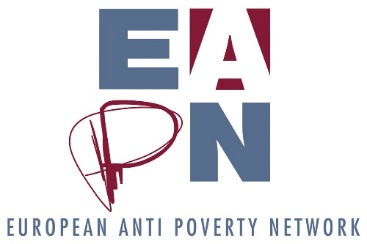 Establishing Strategic Objectives to implement EAPN’s Strategic Priorities and Underpinning ActivitiesV7, 20 July 2020IntroductionEAPN’s Strategic Review ends with a commitment to “create a long, medium and short term plan to guide, monitor and evaluate its implementation… with the involvement of the members”.  To date, the following steps have been taken in this regard:Development of the frame for these plans, focusing on establishing clear objectives for the 4 priorities and underpinning activities. (October 2019)Initial staff team discussion on potential short, medium and long-term objectives (October 2019)Staff and Bureau discussions on potential short, medium and long-term objectives (December 2019)Members questionnaire on potential short, medium and long-term objectives (December 2019 – January 2020)Director and President discussions on potential short, medium and long-term objectives (January 2020 – February 2020)Triangulation of findings from points 1-5 (February 2020)Bureau consideration and rewrite of the results of the triangulation from point 6 (February 2020)Feedback from Staff Team leads leading to a further rewrite (March 2020)Strategic Objectives shared with EUISG and PeP NC, for feedback (March 2020)Resolution from EAPN Belgium and others (April – June 2020)Ex Co discussion on resolution and Strategic Objectives (June 2020)Working Groups rewrite Sections A B and D of Strategic Objectives (June – July 2020)Ex Co discussion on revised Strategic Objectives (28 July 2020)This document will inform the Funding and Financial Diversification Team’s reflection on how to finance these ambitions, follow up discussions as to how the various objectives will be realised, and the Staffing Review.EAPN will revisit this document on an annual basis to check its relevance, our progress against our objectives, and whether it needs to be changed / updated. BackgroundEAPN’s overall vision is of “A sustainable Europe, free of poverty and social exclusion, with high levels of equality, where political, social, cultural and economic rights are respected”Our Strategic Review recognised 4 priorities for EAPN as well as several ‘Underpinning Activities’ to help us achieve this vision. This document aims to provide clear objectives for each priority and for the underpinning activities. This will help us then define exactly how we will work on these together.  The four priorities and the underpinning activitiesThe membership survey of late 2019 - early 2020 indicated that the majority of members who participated in the survey evaluated policy expertise as the strongest area of EAPN work. The work on participation of PeP is evaluated as quite strong by almost half of respondents. Advocacy and campaigning for social protection is evaluated as largely OK, while members seem to feel we are weakest at EAPN building public support and delivering on our underpinning activities.Evaluation of strength of priority areasShort, medium, long term objectives under each priority and the underpinning activitiesThis plan is based around clear objectives for 2, 5 and 10 years – these objectives aim to help answer the question “how will we know we have achieved this (or made progress towards achieving this) after 2, 5, 10 years?”. These objectives will give us all a clear way to know at what we are aiming – thus helping us to guide, monitor and evaluate how we are delivering on the strategic review.The objectives proposed under different priority areas should reinforce each other. No single part or structure of EAPN will be able to deliver on the objectives in a vacuum or a silo – success will depend on coordinated working across structures and teams. We recognise that the achievement of the objectives naturally depends on many factors – but we want to be clear, concise and ambitious, so we all have something to aim at.The proposed external overarching goal for the reduction of is are thus the proposed goal for the whole of EAPN. Achieving this goal naturally depends on political will at the national and European level – the whole of EAPN will need to work together, taking clear and coordinated actions across all teams (Communication, Participation, Development, Policy, Projects, Finance, Management) and all structures (General Assembly, Ex Co, EUISG, PeP National Coordinators, Comm’On, members). What’s more, the activities which will be undertaken to help us work towards this goal will be undertaken with members and partners, recognising that no one structure of EAPN will be able to bring about such goals. Details of how this will happen will form part of the next steps.OUR VISIONOUR EXTERNAL GOAL OUR INTERNAL GOALSPriority area% of total responses% of total responses% of total responses% of total responses% of total responsesPriority areaStrongestQuite strongOKQuite weakWeakestPolicy expertise92.611.13.77.411.1Participation of PeP-48.125.922.23.7Building Public support-11.17.437.044.4Advocacy and campaigns on social protection3.722.240.722.23.7Underpinning activities3.77.422.211.137.0Total100100100100100Priority A: Policy After 2 years, we should haveExternal Influenced EU Institutions to deliver a strong Action Plan to implement the Social Pillar, which responds to our advocacy efforts and can be traced, at least in part, to our work on Principle 1 (Education), 6 (Fair Wages), 12 (Social Protection), 14 (Minimum Income) and 20 (Access to Services)Influenced EU Institutions to agree an ambitious poverty goal, strategy and targets at the European level - notably a goal  to end poverty in all its forms (SDG1), through a 50% target (AROPE) and an additional indicator/target to cover extreme poverty including a concrete measurement of homelessnessInfluenced EU Institutions to ensure that the covid recovery doesn’t negatively impact people experiencing povertyContributed to the achievement of the Child Guarantee through the Investing in Children AllianceConsistently participated in the Future of Europe conference, ensuring EAPN positions are reflected in the outcome document and civil society is included in the processInternalDeveloped positions on our key priority themes, as identified in 2019 and via the Strategic ReviewDeveloped a set of short EAPN explainers on systemic issues: tax, wealth, inequality Strengthened the EAPN policy team which can effectively cover the areas identified as priority policy areas for relevant periodDeveloped and agree a clear procedure to select key political and policy areas on which to focus, within the framework of the Strategic ReviewMade demonstrable progress on mainstreaming gender and race analysis into our policy work12. Strengthened the impact of the annual Policy ConferenceAfter 5 years, we should haveExternalStrengthened and increased our influence on the European Commission and national governments as key partners in the monitoring/implementation process through the European Semester and other key European policy processes to combat povertyInfluenced EU Institutions to reduce inequality throughout Europe and implement more progressive tax systems (through advocacy and campaigns on tax, wealth and inequality)InternalStandardised the methodology of Poverty WatchEstablished a programme of participatory research to complement and feed into policy and advocacy workContinued strengthening the EAPN policy teamIntegrated the human-rights based approach to our fight against poverty, including by using international and European human rights treaties in our advocacy, campaigns and legal work.After 10 years, we should haveExternal Become a recognised NGO expert on poverty throughout Europe, based on our national Poverty Watches, effective members throughout Europe and strong policy work on priority files.  Contributed to policies which ensured that people experiencing poverty benefit from the transition to a carbon free economy Contributed to ensuring that the European Pillar of Social Rights has led to meaningful impacts on the lives of people experiencing povertyContributed, with members, to positive changes on systemic issues of tax, wealth and inequality, including the creation of a more just taxation system throughout EuropePriority B: Participation After 2 years, we should haveInternalClarify the role of PeP and PeP NCs in EAPN at national and European levels, in order to align its mandate with other groups (EXCO, EUISG)Support members to understand and implement, to the degree possible, the Comm’on GuidelinesEnsured that all EAPN structures consider the PeP report, and feedback how they will (and will not) act on itBuilt a shared understanding of the concept of meaningful participation of PeP Developed a mapping of how members organise the participation of PePDefined guidelines to orient members to organise meaningful participation of PeP at the national and European levelBuilt a shared understanding about the journalism prize and its role in promoting the participation of PePEnsured that representatives of EAPN structures contribute, in an integrated and mutual fashion, to the process of defining the theme of the European PeP meetingClarified  the link between policy and participation and provided guidelines to structure this, this in cooperation with the EUISGAfter 5 years, we should haveExternalEnsured strengthened participation of PeP at the European level in specific processes (Semester, Future of Europe, for example)Demonstrated that the highest level of European political leadership takes the findings / recommendations of the PeP meeting into consideration, having better engaged PeP in this advocacy work – for example, organising a small meeting of PeP delegation with leaders, in coordination with the policy work of EAPNInternalCreated an online platform for all participants in PeP meetings – a space for PeP to exchange information, experience, expertise and to discuss advocacy and campaigns with PeP throughout Europe. Created a funding pot which would allow PeP, through the platform highlighted above, to (in coordination with national networks) apply for micro-grants to develop campaigns and advocacy actions throughout Europe and to support capacity building (peer learning) on participation.  Stood in solidarity, as EAPN Europe, with at least 3 specific campaigns which have been proposed, developed and led by people experiencing poverty (through our members). Concretely, this could mean giving a statement of support, supporting financially, agreeing to communicate in support of the campaign etc.Based on a mapping on the needs of national members to support  and empower PeP to engage in advocacy work, develop material and trainings which help NNs to build their participation work and engage PeP in national campaigns and advocacyImplemented the Comm’On Guidelines at the European level and supported members to implement the guidelines at national level, to the degree they are found useful by NNsSupported 25 national networks to adopt/participate in the journalism prizeDeveloped and implemented training programs / exchanges /  peer reviews in EAPN political areas of work, oriented to PeP, in order to achieve common understanding in some key areas of EAPN, and raised their involvement in policy areas (in close relation to EUISG)Supported every EAPN national network to organise a national/regional/local PeP meeting(s), and / or have alternative plans / structures to meaningfully engage PeP, or have an action plan to develop this areaStrengthened the participation of PeP in EAPN Europe’s governing structuresSupport our members to strengthen the participation of PeP in their governing structuresEnsured that EAPN’s policy messages and PeP meeting messages are mutually reinforcing and complementary Established a programme of participatory research to complement / feed into policy and advocacy workAfter 10 years, we should haveInternal Ensured that all EAPN members are supported to implement our shared value on participation Ensured (and demonstrated) that EAPN Europe acts as a true ally to our members and people experiencing poverty, by actively supporting their campaign and advocacy workPriority C: Public SupportAfter 2 years, we should haveInternalSupported all members to ensure all have a website and relevant social media accountsDeveloped a strong communication strategy to support the achievement of our 5 and 10 objectivesEstablished a library of best practise and comms tools from our members, as a learning toolImprove internal and external communication (in terms of participation of PeP) by disseminating and adapting COMM’ON guidelinesAfter 5 years, we should haveInternalEnsured that the voices of PeP, their views, positions and experiences are the central part of our comms work, which is being delivered in a participatory, bottom up approach.Organised a European wide visibility action with strong media coverage, in support of a specific advocacy goal.Developed and regularly used a European level frames and narratives around poverty, and supported at least 10 members to develop and use their own narrativesSupported members to ensure that at least 60% have a dedicated person (staff or volunteer) focusing on communicationDeveloped a social media audience of at least 50 000 people After 10 years, we should haveExternalPositioned Poverty Watch at the national and European level so that it is seen as the equivalent of the Oxfam Inequality report or the Global Peace Index, in terms of public, political and media attention – it should be the publication of the International Day of the Eradication of Poverty.Become the primary network which is consulted by the media on the issue of poverty in Europe Undertaken at least one major public facing advocacy campaign throughout Europe, which has clearly contributed to shifts in policyInternalSupported all members to develop their own national level frames and narratives around the eradication of poverty, and tested the impact of these narratives on media and political discourse and public understanding.Regularly undertaken effective social media campaigns to support our policy and advocacy work, and demonstrated the impact of these social media campaignsPriority D: Social Protection (Minimum Income), Living Wage, Civil Society spaceAfter 2 years, we should haveExternal Influenced the EU Institutions to agree an EU level goal on poverty reduction, which recognises the role social protection and tax systems can play in fulfilling thisHelped ensure that the Action Plan for the Social Pillar includes a call to MS to implement adequate, accessible and enabling MI schemes, and references a Framework Directive Influenced EU Institutions to deliver Council Conclusions on Minimum Income in line with EAPN positionsInfluenced EU Council Presidency countries to keep the issue of Minimum Income high on the political agenda Influence EU Institutions to agree on EU level legislation on minimum / living wages which meets EAPN standardsAfter 5 years, we should haveExternalInfluenced the EU Institutions to agree policies and legislation to make progress towards the EU goal on poverty reductionInfluenced the EU Institutions to agree an EU Framework Directive Minimum Income which meets EAPN standardsInfluenced EU Institutions to establish an EU Framework Directive to guarantee access to social protection to all regardless of employment status, following impact assessment of Council Recommendation on access to social protection for workers and the self-employedInfluenced EU Institutions and MS to increase support for higher levels of financing of social protection (with a goal of 35% of GDP) - through progressive tax systems, through the Semester and CSRsInternalDeveloped, with members and partners, a clear and compelling case for DG Employment and others to strengthen civil dialogue, based on Article 11.2 TEU Supported the implementation and use of the Child Guarantee Council Recommendation, through the Investing in Children AllianceAfter 10 years, we should haveExternalInfluenced the EU Institutions to agree policies and legislation to make progress towards the EU goal on poverty reduction Successfully contributed to advocacy towards ensuring that the Treaty Base for civil dialogue (Article 11.2 TEU) is translated into regular, structured, meaningful  and funded civil dialogues - specifically key civil dialogue committees on core issues (social protection, for example).Contributed to progress in certain countries towards increasing their levels of funding for social protection to all.  Underpinning activitiesAfter 2 years, we should haveInternalDeveloped clear indicators and work plans to deliver on these Strategic ObjectivesObtained annual unrestricted funding of 35 000 Obtained non-EaSI projects / grants to the value of 200 000 per yearIncreased, improved and clarified communication, coordination and ways of working between the core structures of EAPN – Ex Co, EUISG, PeP NC, Bureau, with representatives of each groups attending key sessions of other groupsEnsured annual discussions of the impact of our policy and advocacy work within the Ex CoAfter 5 years, we should haveInternalObtained annual unrestricted funding of 60 000 Obtained non-EaSI projects / grants to the value of 400 000 per yearEnsured that at least 12 national networks are involved in the co-financing of EAPNStarted to implement a programme where all staff members can spend at least 3 days per year in the office of a national networkDeveloped a training wing which brings in at least 10 000 euros per yearDeveloped refresher (basic) trainings for our members on the reality of EU advocacy on poverty – how the political process work, how to link between national and European level etc. Develop relationships with a variety of organisations who can offer training to our members on key topics, and started to supported members to receive such training Developed a relationship with one anti-poverty network on another continent, with a clear MoUDeveloped our leadership training for EAPNSupported members to undertake peer to peer learning visits / collaborative projects – at least 5 per year.Undertaken a mid-term review of this strategyAfter 10 years, we should haveInternalObtained annual unrestricted funding of 150 000 Obtained non-EaSI projects / grants to the value of 600 000 per yearEnsured that at least 20 national networks are involved in the co-financing of EAPNDeveloped a strong and secure training wing which brings in at least 25 000 euros per year Organised regular training for our members about how political change happens in Europe – this would need to be regularly updated to reflect the change in technologies, change in methodologies and change in how the public interact with politics and media.Developed a relationship with two anti-poverty networks on other continents, with a clear MoUFurther developed our leadership trainingUndertaken a final review of this strategy